«Лисичкин День рождения»Конспект организованной образовательной деятельности с детьми первой младшей группыОбразовательные области  «Коммуникация», «Познание», «Художественное творчество»                                                           Составила: Садикьянова А.Р.,                                                                            воспитатель МКДОУ                                                                     детского сада  №33КВ.,                                                                       г. СаткаЗадачи: продолжать формировать у детей представления о диких и домашних животных: зайце, лисе, их внешнем виде, особенностях образа жизни. Закреплять умение детей узнавать и называть знакомые деревья: берёзка, ёлочка. Учить узнавать и называть цвета. Закрепить умение детей рисовать красками способом примакивания пальчиком. Активизировать речь детей, побуждая повторять за воспитателем слова. Воспитывать отзывчивость, доброжелательность.Материал: листочки бумаги с изображением ниточек, гуашь, тряпочкиХод:Воспитатель: Все садитесь рядком, поиграем ладком.                                                           Приготовьте ушки, глазки, начинаем нашу сказку.                             Я сегодня в сад пришла, приглашение нашла.- Ребятки, кто-то нам сегодня оставил для нас приглашение. Вы не знаете кто это? Давайте прочитаем и узнаем от кого оно. (Читаю детям приглашение) «Дорогие ребятки, приглашаю сегодня вас на свой День рождения. Лисичка».- Ребятки, так от кого приглашение? (От лисички)- Пойдем к лисичке на День рождения? (Да)-А где Лисичка живет? (В лесу)-Тогда вставайте, мы с вами отправляемся в лес.                      По ровненькой дорожке, по ровненькой дорожке       Шагают наши ножки, шагают наши ножки.                             Через ямку прыг. Через ямку скок.                             Бух – упали. Куда же мы попали?                             Шли мы шли. И в лес пришли.-Куда мы с вами, ребятки, пришли? (В лес)                                                                   -Посмотрите как красиво в лесу, какие деревья растут! (Дети рассматривают лесную полянку, называют деревья – берёзка, ёлочки)        -Ребятки, кажется, к нам кто-то спешит, какой-то зверёк. (Появляется ребёнок, одетый в костюм зайчика)-Кто это? (Зайчик). Давайте поздороваемся с зайчиком.-Посмотрите, какой зайка! Какого цвета у зайки шубка? (Белая)-А ещё какая она? (Тёплая, пушистая)-Какие у зайки ушки? Хвостик? -А что зайка любит есть? (Капустку, морковку, веточки от деревьев)-Зайчик, а почему ты такой грустный? -Зайчик: пригласила меня сегодня Лисичка к себе на день рождения. Хотел я лисичке подарить красивый воздушный шарик, но так торопился, что упал и шарик лопнул.-Зайчик, не грусти! Мы что-нибудь придумаем. -Ребятки, давайте зайчика развеселим, поиграем с ним! (Играем с детьми  в подвижную игру «Зайка беленький сидит»)-Зайчик, тебе понравилось с нами играть? (Да)-Заинька, а мы ведь тоже идём к Лисичке на день рождения!Зайчик: а что вы ей подарите?-Ребятки, про подарок то мы забыли! Что же мы подарим лисичке?Зайчик(думает): а я знаю! Лисичке нравятся красивые бусы!-Молодец, Зайчик, давайте мы подарим Лисичке красивые бусы. Зайчик: а где мы возьмем бусы?-Сейчас Зайчик всё узнаешь. Давайте ребятки подойдем к столам, и ты, Зайчик, пойдём с нами. Мы будем рисовать для Лисички бусы. Посмотрите, какие я нарисовала бусы. (Рассматриваем с детьми образец – бусинки круглые, нанизаны на ниточку)-Ребятки, рисовать мы будем не кисточками, а пальчиками! Посмотрите, какая краска у вас на столах? Какого цвета? (Дети называют цвета)-Правильно! Бусы для лисички будут разного цвета! Посмотрите, как я буду рисовать! Сложу пальчики в кулачок, а один пальчик отогну и наберу на него краску. Потом приложу пальчик к бумаге – получилась бусинка! Бусинки надо рисовать сверху по ниточке.-Зайчик, какого цвета будут у тебя бусы? (Дети начинают рисовать) -Ребятки, кто нарисовал – вытирайте сырой пальчик тряпочкой.После того, как дети нарисуют, рассматриваем получившиеся бусы.-Ребятки, я думаю, лисичке наши бусы понравятся. Теперь и тебе, Зайчик, есть, что подарить Лисичке!Зайчик: спасибо, ребятки! Выручили меня, помогли сделать подарки для Лисички! А вот и сама именинница! (Под музыку входит ребёнок в костюме лисички)-Здравствуй, Лисичка! (дети здороваются с Лисой)Лиса: Я лисичка, я сестричка           Рыжая головка,           Хвост пушистый – краса           И зовут меня – лиса!           Но недаром я лисица           И не зря плутовка,           Заметаю след хвостом я,           И танцую ловко!-Раз лисичка у нас любит танцевать, давайте споем для неё каравай! (Дети с зайчиком поют лисичке каравай)-Ребятки, будем лисичку поздравлять? (Да)Зайчик: Я лисичку поздравляю, и здоровья ей желаю!               Будь красива, и добра, и со мной всегда дружна! -И мы, Лисичка, поздравляем тебя с днём рождения! И дарим тебе вот такие красивые бусы, которые нарисовали ребятки с зайчиком!Лиса: Спасибо ребятки вам, и тебе зайчик, за подарки и поздравления! Я сегодня испекла вот этот малиновый пирог, и приглашаю вас всех пить чай. (Дети с героями уходят в группу)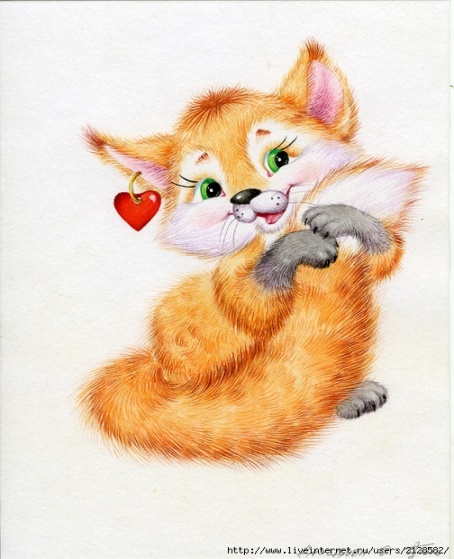 